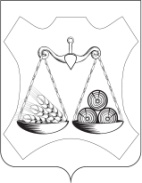 АДМИНИСТРАЦИЯ  ЗАКАРИНСКОГО  СЕЛЬСКОГО  ПОСЕЛЕНИЯСЛОБОДСКОГО РАЙОНА КИРОВСКОЙ ОБЛАСТИПОСТАНОВЛЕНИЕс.ЗакариньеОб утверждении муниципальной Программы «Развитие муниципального управленияЗакаринского сельского поселения на 2024 – 2026 год»В соответствии с Федеральным  законом от 06.10.2003 № 131-ФЗ «Обобщих принципах организации местного самоуправления в Российской Федерации», постановлением администрации Закаринского сельского поселения от 27.09.2013 № 23 «О разработке, реализации и оценке эффективности реализации муниципальных программ Закаринского сельского поселения Слободского района Кировской области», на основании Устава муниципального образования Закаринское сельское поселение, администрация Закаринского сельского поселения ПОСТАНОВЛЯЕТ: 1.Утвердить муниципальную программу «Развитие муниципального управления Закаринского сельского поселения» на 2024-2026 год. Прилагается.2. Признать утратившим силу «постановление администрации от 21.12.2022 № 121 «Об утверждении муниципальной Программы «Развитие муниципального управленияЗакаринского сельского поселения на 2023 – 2025 год».3. Контроль за выполнением настоящего постановления оставляю за       собой.4. Настоящее постановление опубликовать в официальном издании поселения «Информационный бюллетень».Глава администрацииЗакаринского сельского поселения                                   Г.Н.ЕлькинаМуниципальная программа«Развитие муниципального управленияЗакаринского сельского поселения»с. ЗакариньеП А С П О Р Тмуниципальной программы «Развитие муниципального управленияЗакаринского сельского поселения»Общая характеристика сферы реализации муниципальной программы, в том числе формулировки основных проблем в указаннойсфере и прогноз ее развитияСовершенствование и оптимизация системы муниципального управления, повышение эффективности и информационной прозрачности деятельности органа местного самоуправления – одна из важнейших целей деятельности администрации Закаринского сельского поселения.Цель Программы:-Организация деятельности администрации муниципального образования Закаринское сельское поселение Слободского района Кировской области;-Совершенствование и оптимизация системы муниципального управления, повышение эффективности и информационной прозрачности деятельности органа местного самоуправления;-Обеспечение функционирования администрации муниципального образования, по решению вопросов относящихся к компетенции администрации сельского поселения;- Укрепление материально-технической базы;- Обеспечение выполнения мероприятий по мобилизационной подготовке  и мобилизационных мероприятий.Характеристика задач, решение которых осуществляется путем реализации ПрограммыЗадачи Программы:- Обеспечение хозяйственной деятельности администрации;- Обеспечение осуществления управленческих функций;-Обеспечение использования современных информационно-коммуникационных технологий;- Формирование высококачественного кадрового состава муниципальной службы;- Повышения уровня подготовки лиц, замещающих муниципальные должности, и муниципальных служащих по основным вопросам деятельности органов местного  самоуправления;- Обеспечение функционирования администрации;- Повышение эффективности и результативности деятельности администрации по выполнению комплексной программы социально-экономического развития Закаринского сельского поселения.- Повышение качества муниципального управления;-Обеспечение выполнения мероприятий по мобилизационной подготовке и мобилизационных мероприятий;- Организация и проведение мероприятий в сфере социальной политики.Местное самоуправление составляет одну из основ конституционного строя Российской Федерации, признается, гарантируется и осуществляется на всей территории Российской Федерации. Местное самоуправление осуществляется населением непосредственно и (или) через органы местного самоуправления.Администрация муниципального образования Закаринское сельское поселение Слободского района Кировской области (далее – администрация сельского поселения) – орган местного самоуправления, осуществляющий исполнительно-распорядительные функции на территории сельского поселения. Законом «Об общих принципах организации местного самоуправления (131-ФЗ) наличие исполнительно-распорядительного органа в муниципальном образовании обязательно. Администрация сельского поселения наделена Уставом муниципального образования полномочиями по решению вопросов местного значения и полномочиями для осуществления отдельных государственных полномочий, переданных федеральными законами и законами Кировской области. Администрация сельского поселения играет ключевую роль в оказании огромного спектра муниципальных услуг на территории Закаринского сельского поселения.Администрация сельского поселения обладает правами юридического лица, является муниципальным учреждением, имеет обособленное имущество, от своего имени приобретает и осуществляет имущественные и неимущественные права и обязанности, выступает истцом, ответчиком в судах, имеет печать, штамп, бланки с соответствующей символикой, счета в банке.Для выполнения своих полномочий необходимо организационное, материально-техническое, информационное, финансовое обеспечение лиц, входящих в состав администрации сельского поселения, для выполнения ими служебных обязанностей.Основной целью административной реформы, проводимой в Российской Федерации на местном уровне, является преодоление разрыва между состоянием муниципального управления и  существующим социально-экономическим потенциалом муниципалитета путем кардинального повышения эффективности и результативности работы органов местного самоуправления. В программе социально-экономического развития Закаринского сельского поселения указано, что основная стратегическая цель программы: повышение качества  жизни населения, формирование благоприятной социальной среды, всестороннее развитие личности на основе динамического роста экономики.Для этого необходимо создание благоприятного инвестиционного и  предпринимательского климата, увеличение доходной части бюджета сельского поселения, сокращение уровня бедности населения, концентрация финансовых и организационных ресурсов на реализацию избранных приоритетов социально-экономического развития  сельского поселения, формирование благоприятного социального климата для деятельности и здорового образа жизни населения, обеспечение бесперебойной работы жилищно-коммунального хозяйства, создание благоприятных условий развития промышленности, сельского хозяйства, транспортной инфраструктуры.За  реализацию этих задач в первую очередь отвечает администрация сельского поселения, как исполнительно-распорядительный орган местного самоуправления.Считается, что реформа в сфере муниципального управления зависит от повышения качества управления.В ходе реализации Программы  административной реформы муниципального управления должны быть решены следующие задачи: повышение качества и доступности муниципальных услуг; повышение общественного доверия к органам местного самоуправления, обеспечение ориентации деятельности органов местного самоуправления на потребности общества и конкретных клиентов,  оптимизацию и модернизацию административно- управленческих процессов за счет внедрения стандартов государственных и муниципальных услуг, а также административных регламентов, включая электронные административные регламенты, обеспечение внедрения механизмов прозрачности и эффективного взаимодействия органов исполнительной власти со структурами гражданского общества.3.Срок реализации ПрограммыРеализация Программы рассчитана на период 2024-2026 годы.4.Основные  мероприятия ПрограммыПрограмма включает в себя ряд мероприятий.Основными мероприятиями Программы являются:- руководство и управление в сфере установленных функций – глава муниципального образования и центральный аппарат;- мероприятия по другим общегосударственным вопросам;- мероприятия в сфере социальной политики;- осуществление первичного воинского учета на территориях, где отсутствуют военные комиссариаты;- повышение квалификации специалистов.5. Финансовое обеспечение программных мероприятийВсего на реализацию Программы за счет средств  бюджета поселения потребуется 8678,9 тыс.рублей, в том числе по годам:2024 год –2800,3 тыс.рублей;2025 год – 2894,4 тыс.рублей;2026 год – 2984,2 тыс.рублей  6. Система управления реализацией Программы.6.1. Реализация Программы осуществляется в соответствии с действующими Федеральными законами, законами Кировской области, муниципальными правовыми актами Слободского района, Закаринского сельского поселения, определяющими механизм реализации муниципальных программ.Система управления программой направлена на достижение поставленных Программой целей и задач и эффективности от проведения каждого мероприятия, а также получение долгосрочных устойчивых результатов.6.2. Общее руководство и контроль за ходом реализации Программы осуществляет глава администрации Закаринского сельского поселения. В его обязанности входит:- координация деятельности по реализации мероприятий программы;- рассмотрение материалов о ходе реализации программы и по мере необходимости уточнение мероприятий, предусмотренных программой, объёмов финансирования.- несет ответственность за своевременную и полную реализацию программных мероприятий.6.3. Общую оценку деятельности администрации  ежегодно дает Закаринская сельская Дума, по итогам отчета главы администрации сельского поселения.7. Методика оценки эффективности реализации муниципальной программыОценка эффективности реализации муниципальной программы проводится ежегодно на основе оценки достижения показателей эффективности реализации муниципальной программы, сравнения фактических сроков реализации мероприятий муниципальной программы с запланированными, а также с учетом объема ресурсов, направленных на реализацию муниципальной программы.21.12.2023            № 89УТВЕРЖДЕНАПостановлением администрацииЗакаринскогосельского поселенияот 21.12.2023 № 89Ответственный исполнитель муниципальной  программыАдминистрация Закаринского сельского поселения  Слободского района Кировской областиСоисполнители муниципальной программы Администрация Закаринского сельского поселения  Слободского района Кировской областиНаименование подпрограмм*отсутствуютПрограммно-целевые инструменты муниципальной программыотсутствуютЦели программы:Организация деятельности администрации муниципального образования Закаринское сельское поселение Слободского района Кировской области;-Совершенствование и оптимизация системы муниципального управления, повышение эффективности и информационной прозрачности деятельности органа местного самоуправления-обеспечение  функционирования администрации муниципального образования, по решению вопросов относящихся к компетенции администрации сельского поселения;-Укрепление материально-технической базы;-Обеспечение выполнения мероприятий по мобилизационной подготовке и мобилизационных мероприятийЗадачи программы:-обеспечение хозяйственной деятельности администрации;-обеспечение осуществления управленческих функций;-обеспечение использования современных информационно-коммуникационных технологий;-формирование высококачественного кадрового состава муниципальной службы;-повышение уровня подготовки лиц, замещающих муниципальные  должности, и муниципальных служащих по основным вопросам деятельности органов местного самоуправления;-обеспечение функционирования администрации;-повышение эффективности и результативности деятельности администрации по выполнению комплексной программы социально-экономического развития Закаринского сельского поселения;-повышение качества муниципального управления;-обеспечение выполнения мероприятий по мобилизационной подготовке и мобилизационных мероприятийПоказатели эффективности реализации муниципальной программыРеализация Программы будет способствовать решению вопросов, отнесенных к компетенции администрации, социально-экономическому развитию Закаринского сельского поселения. Позволит обеспечить  функционирование администрации муниципального  образования Закаринское сельское поселение Слободского района Кировской области.  Реализация Программы – повышение качества муниципального управления.  Оценка результатов выполнения программы будет выполняться по следующим направлениям:- Социально-экономическое  развитие Закаринского сельского поселения.- Выполнение бюджетных обязательств.- Создание административных регламентов, включая электронные административные регламенты.- Обеспечение внедрения механизмов прозрачности и  эффективного взаимодействия со структурами гражданского общества- Обеспечение использования современных информационно-коммуникационных технологий-Обеспечение выполнения мероприятий по мобилизационной подготовке и мобилизационных мероприятийЭтапы и сроки реализации программы 2024-2026, разделение на этапы не предусматриваетсяОбъемы ассигнований муниципальной программы2024 год –2800,3 тыс.рублей;2025 год – 2894,4 тыс.рублей;2026 год – 2984,2 тыс.рублей;